Bramble Corporation operates a retail computer store. To improve delivery services to customers, the company purchases four new trucks on April 1, 2017. The terms of acquisition for each truck are described below.

Prepare the appropriate journal entries for the above transactions for Bramble Corporation. (Round present value factors to 5 decimal places, e.g. 0.52587 and final answers to 0 decimal places, e.g. 5,275. Credit account titles are automatically indented when amount is entered. Do not indent manually. If no entry is required, select "No Entry" for the account titles and enter 0 for the amounts.)
1.Truck #1 has a list price of $43,950 and is acquired for a cash payment of $40,727.2.Truck #2 has a list price of $46,880 and is acquired for a down payment of $5,860 cash and a zero-interest-bearing note with a face amount of $41,020. The note is due April 1, 2018. Bramble would normally have to pay interest at a rate of 10% for such a borrowing, and the dealership has an incremental borrowing rate of 8%.3.Truck #3 has a list price of $46,880. It is acquired in exchange for a computer system that Bramble carries in inventory. The computer system cost $35,160 and is normally sold by Bramble for $44,536. Bramble uses a perpetual inventory system.4.Truck #4 has a list price of $41,020. It is acquired in exchange for 960 shares of common stock in Bramble Corporation. The stock has a par value per share of $10 and a market price of $13 per share.No.Account Titles and ExplanationDebitCredit1.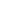 2.3.4.